Oświadczenie o zdolności do udziału 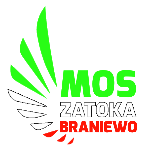 w V edycji Pływajmy Razem 2022w dniach 26.02.2022, 26.03.2022, 30.04.2022Ja niżej podpisany oświadczam, iż moje dziecko ……………………………………………………………………………………………  jest zdolne/y do udziału w organizowanych zawodach Pływajmy Razem 2022 oraz, że brak jest jakichkolwiek przeciwwskazań czynnego uczestnictwa.                                                                                                                Oświadczam, że zapoznałam się z zapisami regulaminu i je akceptuję. Nie mam do niego zastrzeżeń i zobowiązuję się do jego postępowań.* niepotrzebne skreślić                                                                                                                                                         .........................................................                                                                                                                                                           czytelny podpis rodzica/opiekunaOświadczenieO wyrażeniu zgody na przetwarzanie danych osobowych w związku z uczestnictwem w zawodach Pływajmy Razem 2022Wybrane odpowiedzi Tak lub Nie proszę zaznaczyć znakiem XOŚWIADCZENIE UCZESTNIKA                                                                                           Pływajmy Razem 2022Oświadczam, że:jestem zdrowa/y, moje dziecko/podopieczny jest zdrowe, w ciągu ostatnich 24 godzin  nie wystąpiły u mnie/mojego dziecka/podopiecznego i innych domowników objawy chorobowe: gorączka, duszności, katar, kaszel, nie było styczności  z osobami, u których zdiagnozowano COVID-19, które wróciły z zagranicy lub odbywały kwarantannęwyrażam zgodę na przetwarzanie danych osobowych przez organizatorów biegu, w celu realizacji procedury zapewnienia bezpieczeństwa podczas wydarzenia wyrażam zgodę na przekazanie Powiatowej Stacji Sanitarno-Epidemiologicznej danych osobowych w przypadku stwierdzenia zarażenia wirusem SARS-CoV-2dane są zgodne z aktualnym stanem faktycznymjestem świadoma/y odpowiedzialności karnej za złożenie fałszywego oświadczeniajestem świadoma/y możliwości zarażenia siebie/mojego dziecka, domowników, uczestników uroczystości, wirusem SARS-COV-2			aktualny numer telefonu	       …………………………….…………………………………….……………			data, czytelny podpis rodzica/opiekuna ………………………………………..……………………….……………..TakOświadczam, że wyrażam zgodę na przetwarzanie moich danych osobowych/mojego dziecka/podopiecznego podanych w formularzu zgłoszeniowym w związku ze zgłoszeniem i uczestnictwem w przeprowadzonym Pływajmy Razem 2022 Brak zgody na przetwarzanie tych danych osobowych będzie skutkować brakiem możliwości uczestnictwa w organizowanych zawodach.NieOświadczam, że wyrażam zgodę na przetwarzanie moich danych osobowych/mojego dziecka/podopiecznego podanych w formularzu zgłoszeniowym w związku ze zgłoszeniem i uczestnictwem w przeprowadzonym Pływajmy Razem 2022 Brak zgody na przetwarzanie tych danych osobowych będzie skutkować brakiem możliwości uczestnictwa w organizowanych zawodach.TakOświadczam, że wyrażam zgodę na publikację moich danych osobowych/mojego dziecka/podopiecznego w zakresie: imię, nazwisko oraz wizerunku w celach informacyjnych lub/i promocji przez organizatorów  i darczyńców/sponsorów przeprowadzonym Pływajmy Razem 2022NieOświadczam, że wyrażam zgodę na publikację moich danych osobowych/mojego dziecka/podopiecznego w zakresie: imię, nazwisko oraz wizerunku w celach informacyjnych lub/i promocji przez organizatorów  i darczyńców/sponsorów przeprowadzonym Pływajmy Razem 2022